Дизайн-проект реконструкцииспортивной площадки ул.Советская, 132 (МБДОУ №27)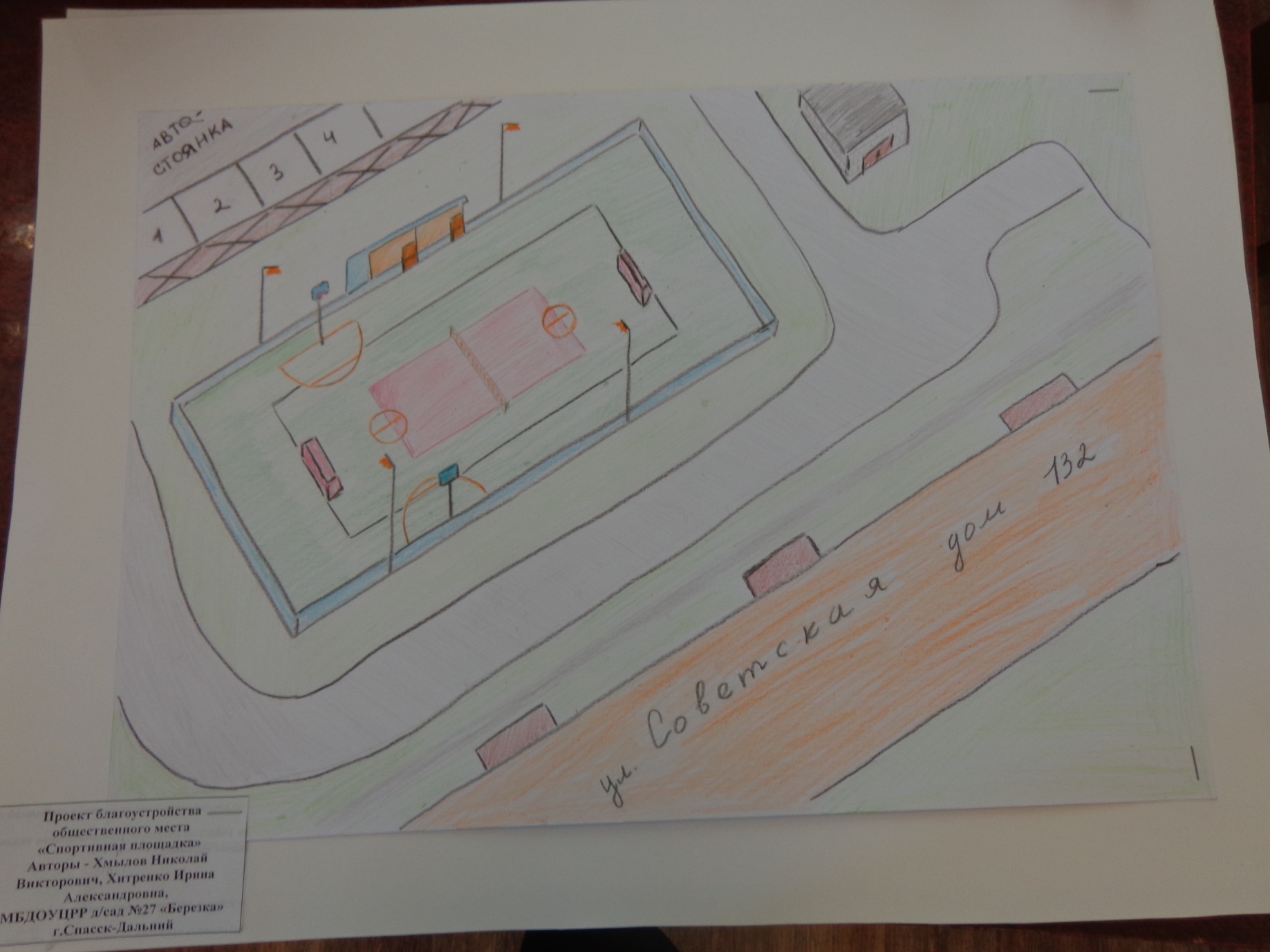 